《蔬菜水果中啶虫脒、阿维菌素、戊唑醇和烯酰吗啉的多残留快速检测 胶体金免疫层析法》团体标准（征求意见稿）编制说明一、标准立项的背景及意义啶虫脒，是一种具有触杀、渗透和传导作用的吡啶类杀虫剂。该药剂具有杀虫谱广、活性高、用量少、持效长又速效等特点，具有触杀和胃毒作用，并有卓越的内吸活性。由于啶虫脒作用机制与目前常用杀虫剂不同，所以对有机磷类、氨基甲酸酯类及拟作虫菊酯类有抗性的害虫有特效。与吡虫啉属同一系列，但它的杀虫谱比吡虫啉更广，主要对黄瓜、苹果、柑桔、烟草上的蚜虫具有较好的防治效果。 由于啶虫脒作用机制独特，对有机磷、氨基甲酸酯，以及拟除虫菊酯类等农药品种产生抗药性的害虫具有较好效果。本品虽毒性小，仍须注意不要误饮或误食，万一误饮，立即催吐，并送医院治。若长期大量食用啶虫脒超标的蔬菜，可能对人体健康产生不良影响。阿维菌素是一种抗生素类药物，用于杀虫、杀螨、杀线虫，具有广谱、高效、低残留等特点。对昆虫和螨类具有触杀、胃毒及微弱的熏蒸作用，无内吸作用。阿维菌素原药高毒，在土壤中降解迅速。对鱼、蜜蜂高毒。阿维菌素中毒对中枢神经系统损害最为多见，可表现为中枢抑制、呼吸抑制、血压异常，食用阿维菌素超标的食品，可能引起四肢无力、肌肉震颤等症状，甚至还可能导致抽搐、昏迷等。戊唑醇属于三唑类杀菌剂，是用于重要经济作物的种子处理或叶面喷洒的高效内吸性杀菌剂。其杀菌谱广、活性高、持效期长、对许多作物包括单子叶植物和双子叶植物安全。主要用来防治小麦、花生、蔬菜、香蕉、苹果、梨等作物上的多种真菌病害；一般对白粉菌属、柄锈菌属、喙孢属、核腔菌属和壳针孢属引起的病害均能有效防治。烯酰吗啉是一种常用杀菌剂，主要用作消灭真菌性病害，可用来防治水果霜霉病及晚疫病等。烯酰吗啉的半衰期较长，可达69天，不但在植物体内残留，还可以通过水、土壤重新循环至植物体内。烯酰吗啉毒性虽然较低，但在人体内积累，可导致人体健康的不利影响。目前蔬菜水果中的啶虫脒、阿维菌素、戊唑醇、烯酰吗啉检测方法主要为气相色谱质谱法、高效液相色谱法、分散型固相萃取-气相色谱法、薄层扫描法等，传统仪器分析方法由于前处理繁琐、价格昂贵、操作专业要求高、试剂耗材消耗量大、检测周期长，已远远不能满足当前食品行业检测样品的简洁、快速、高灵敏度、大批量、低成本的需求，因此快速检测方法的建立迫在眉睫。快速检测方法基于胶体金免疫层析技术，简单快速、成本低，可以在现场快速出结果。在有限的成本和时间的情况下，可以扩大监管范围，同时通过现场化的检测过程快速锁定问题样品，有效提升公众信心。蔬菜水果中啶虫脒、阿维菌素、戊唑醇和烯酰吗啉的多残留快速检测建立后，将大大提高市场监管和检测效率，进一步完善蔬菜中农药残留检测的标准体系，为食品安全监管提供支撑力量。因此《蔬菜水果中啶虫脒、阿维菌素、戊唑醇和烯酰吗啉的多残留快速检测 胶体金免疫层析法》团体标准的编制十分必要。二、项目的前期研究标准的制定本方法研究过程中查阅了国内外相关参考文献，研究了蔬菜水果中啶虫脒、阿维菌素、戊唑醇和烯酰吗啉的多残留快速检测的样品前处理方法。根据市售快检产品的基质适用性、检测项目、检测限、检测步骤、结果判断等内容，选择了1 种满足检测要求的胶体金金试纸条进行方法学考察。根据原国家食药总局发布的《食品快速检测方法评价技术规范》（食药监办科[2017]43 号）的要求，对啶虫脒、阿维菌素、戊唑醇和烯酰吗啉胶体金试纸条进行了性能指标（灵敏度、特异性、假阴性率、假阳性率）的分析，建立了蔬菜水果中啶虫脒、阿维菌素、戊唑醇和烯酰吗啉的多残留快速检测的胶体金免疫层析快速定性检测方法。本方法经过多家检验机构进行了实验室间验证，表现出了良好结果。本标准是按 GB/T 1.1-2020《标准化工作导则第 1部分：标准的结构和编写》给出的规则编写，技术内容是参照GB/T 20001.4-2015《标准编写规则第4部分:试验方法标准》确定。技术路线图，如图1所示。三、第一阶段 项目团体标准正式立项深圳市分析测试协会于2021年6月面向会员单位征集团体标准，项目组及时提出了《蔬菜水果中啶虫脒的快速检测 胶体金免疫层析法》、《蔬菜水果中阿维菌素的快速检测 胶体金免疫层析法》、《蔬菜水果中戊唑醇的快速检测 胶体金免疫层析法》、《蔬菜水果中烯酰吗啉的快速检测 胶体金免疫层析法》团体标准制订立项申请。协会在2021年8月7日至8日组织专家召开了立项评审会议，最后专家组建议修订为《蔬菜水果中啶虫脒、阿维菌素、戊唑醇和烯酰吗啉的多残留快速检测 胶体金免疫层析法》，修订后获得立项。本方法主要起草单位：深圳市易瑞生物技术股份有限公司、深圳海关食品检验检疫技术中心、深圳市检验检疫科学研究院。本方法主要起草人：XXX。四、第二阶段 调研并形成《蔬菜水果中啶虫脒、阿维菌素、戊唑醇和烯酰吗啉的多残留快速检测 胶体金免疫层析法》团体标准（征求意见稿）根据第一阶段调研课题研讨会的各方意见，项目组对《蔬菜水果中啶虫脒、阿维菌素、戊唑醇和烯酰吗啉的多残留快速检测 胶体金免疫层析法》进行了修改，并根据立项组专家建议将项目进行修改，对前处理条件进行了优化，对方法检出限、灵敏度、特异性、假阴性率、假阳性率等技术内容进行了研究，使得该标准更完善，更先进，适用范围更广。为了使标准适用全市相关企事业单位的实际情况，项目组在2021年8月至2021年11月，调研了深圳市通量检测科技有限公司、深圳市质量安全检验检测研究院、深圳计量质量检测研究院、重庆市食品药品检验检测研究院、山西省检验检测中心（山西省标准计量技术研究院），征求了标准制订的可行性、适用性等意见。                                                                   五、与国内外有关法律法规和其它标准的关系GB 2763-2021《食品安全国家标准 食品中农药最大残留限量》规定：啶虫脒在谷物中最大残留量为0.01～0.5 mg/kg；在蔬菜中最大残留量为0.02～5 mg/kg；在水果中最大残留量为0.2～3 mg/kg。其检测方法: 谷物按照GB/T 20770规定的方法测定;蔬菜、水果按照GB/T 23584《水果、蔬菜中啶虫脒残留量的测定 液相色谱-串联质谱法》、GB/T 20769《水果和蔬菜中 450 种农药及相关化学品残留量的测定 液相色谱-串联质谱法》规定的方法测定。阿维菌素在蔬菜中最大残留量为0.01～0.2 mg/kg；在水果中最大残留量为0.01～0.2 mg/kg。其检测方法: 蔬菜水果按照GB 23200.20《食品安全国家标准 食品中阿维菌素残留量的测定 液相色谱-质谱/质谱法》、GB 23200.19《食品安全国家标准 水果和蔬菜中阿维菌素残留量的测定 液相色谱法》、NY/T 1379《蔬菜中 334 种农药多残留的测定 气相色谱质谱法和液相色谱质谱法》规定的方法测定。戊唑醇在蔬菜中最大残留量为0.02～15 mg/kg；在水果中最大残留量为0.05～5 mg/kg。其检测方法：蔬菜水果按GB 23200.8《食品安全国家标准 水果和蔬菜中 500 种农药及相关化学品残留量的测定 气相色谱-质谱法》、GB 23200.113《食品安全国家标准 植物源性食品中 208 种农药及其代谢物残留量的测定 气相色谱-质谱联用法》、GB/T 20769《水果和蔬菜中 450 种农药及相关化学品残留量的测定 液相色谱-串联质谱法》规定的方法测定。烯酰吗啉在蔬菜中最大残留量为0.05～30 mg/kg；在水果中最大残留量为0.01～7 mg/kg。其检测方法：蔬菜水果按GB/T 20769《水果和蔬菜中 450 种农药及相关化学品残留量的测定 液相色谱-串联质谱法》规定的方法测定。以上方法均用色谱法完成，该系列检测方法与本标准的免疫层析法不同。六、标准的制（修）订原则本标准按照《分析测试协会团体标准管理办法》的要求进行编制，遵循先进性、科学性、实用性的原则，在标准制定过程中力求做到：技术内容的叙述正确无误；文字表达准确、简明、易懂；标准的构成严谨合理；内容编排、层次划分等符合逻辑与规定。本标准注重科学性和可操作性的结合，利于推广应用。6.1 实用性原则传统仪器分析方法由于前处理繁琐、价格昂贵、操作专业要求高、试剂耗材消耗量大、检测周期长，已远远不能满足当前蔬菜水果农残检测样品的简洁、快速、高灵敏度、大批量、低成本的需求。胶体金免疫层析方法检测蔬菜水果中啶虫脒、阿维菌素、戊唑醇和烯酰吗啉的多残留，目前技术已成熟，具有结果准确、简单快速、成本低的特点，适于基层快检室、快检车推广使用，可以成为快速筛查的有力工具。符合当前农贸市场、批发市场、市场监督管理等农产品安全的快速检测水平，具有较强的实用性和可操作性强。6.2 协调性原则在《蔬菜水果中啶虫脒、阿维菌素、戊唑醇和烯酰吗啉的多残留快速检测 胶体金免疫层析法》编写过程中注意了与国内外相关法律法规、标准的协调问题，在内容上与现行法律法规、标准协调一致。为了统一检验标准、规范蔬菜水果中啶虫脒、阿维菌素、戊唑醇和烯酰吗啉的多残留快速检测胶体金产品和市场，在方法制定的过程中严格遵循国家有关方针、政策、法规和规章，严格执行国家强制性标准和行业标准。6.3 规范性原则本标准的起草是在对国内外资料分析、研究及整理的基础上，并按照标准的制定及《国家标准管理办法》的程序与基本要求进行。本标准严格按照GB/T 1.1—2020《标准化工作导则 第1部分：标准化文件的结构和起草规则》的要求和规定编写本标准的内容，保证标准的编写质量。6.4 前瞻性原则本标准在兼顾当前蔬菜水果中啶虫脒、阿维菌素、戊唑醇和烯酰吗啉的多残留快速检测试纸条的检出限与国家标准GB 2763-2021规定的限量值上限基本匹配，提高快速检测与定量检测结果的符合率。通过快检初筛，快检结果呈阳性时，可快速明确哪种农药超标，锁定疑似目标，提高农药残留监督抽检的“靶向性”。考虑到了农药残留快速检测技术的发展趋势和需要，在标准中体现了个别前瞻性条款，作为对行业发展的引导。七、各项技术内容确定的依据包括方法研制、实验条件的确定相关技术分析和方法的性能检验考察等内容。7.1 确定适用范围及检出限本方法是针对蔬菜水果中啶虫脒、阿维菌素、戊唑醇和烯酰吗啉农药残留的检测，选择的适用范围是大蒜，洋葱，葱，结球甘蓝，青花菜，芹菜，茄子，食荚豌豆，苦瓜，番木瓜。《食品快速检测方法评价技术规范》（食药监办科[2017]43 号）规定，最低检出水平（检出限）设置对于存在国家标准限值规定的物质应小于或等于限值规定。本方法采取都涵盖啶虫脒、阿维菌素、戊唑醇和烯酰吗啉4种农药的蔬菜水果基质，采用统一前处理进行多残留快速定性检测，当其中某种或全部农药快检为阳性时，可采用对待测液进一步稀释处理进行复测，使每种农药的检出限符合GB 2763的限量要求，因此本方法的检测性能（定性限）设定为啶虫脒、阿维菌素、戊唑醇和烯酰吗啉均为0.05 mg/kg。7.2 方法性能确定实验用到的检测试纸条经过大量市场调研，市售啶虫脒、阿维菌素、戊唑醇和烯酰吗啉快速检测产品较多，主要包括深圳市易瑞生物技术股份有限公司、广州万联生物科技有限公司、江苏美正生物科技有限公司、北京勤邦生物技术有限公司、苏州快捷康生物技术有限公司、广东达元绿洲食品安全科技股份有限公司、无锡中德伯尔生物技术有限公司等快检厂家。深圳市易瑞生物技术股份有限公司、广州万联生物科技有限公司、北京勤邦生物技术有限公司3个厂家的4种农药最低检出限均符合0.05 mg/kg的要求。最终本项目选择深圳市易瑞生物技术股份有限公司的啶虫脒、阿维菌素、戊唑醇和烯酰吗啉多残留胶体金试纸条进行方法学研究。该产品适用范围与检测限均满足本项目的要求。7.3 方法性能确定实验用到的样品空白样品：经仪器方法确认，未检出啶虫脒、阿维菌素、戊唑醇和烯酰吗啉的蔬菜水果。7.4 方法性能确定实验用到的标准品标准品名称及规格：啶虫脒农药纯度标准物质，100mg品牌及编号：中国计量科学研究院，产品编号GBW(E)060980标准品名称及规格：阿维菌素农药纯度标准物质，100mg品牌及编号：中国计量科学研究院，产品编号NIM-RM3478标准品名称及规格：戊唑醇农药纯度标准物质，100mg品牌及编号：中国计量科学研究院，产品编号GBW(E)060882标准品名称及规格：烯酰吗啉农药纯度标准物质，100mg品牌及编号：中国计量科学研究院，产品编号GBW(E)0615927.5 测定步骤与结果判读的确定7.5.1 样品的前处理样品分析步骤的确定7.5.1.1试样制备称取不少于200 g具有代表性的蔬菜或水果样品，剪碎，分别装入洁净容器作为试样和留样，密封，标记。留样储存于－18℃以下保存。7.5.1.2 试样提取准确称取剪碎混匀的试样2 g（精确至0.01 g）至15 mL离心管中，加入8 mL样品提取液，盖上盖子，涡旋混合器混匀或手动上下振荡混匀30 s，取上清液即为待测液。7.5.2 测定步骤的确定7.5.2.1测定液的准备7.5.2.2测定将以上混匀后的测试样品在室温（20～30℃）温育3 min，将试纸条插入到金标微孔中，室温（20～30℃）反应6 min后，从微孔中取出试纸条，除去试纸条下端的样品垫，进行结果判定。测定步骤建议按照试纸条说明书。结果判定建议使用读数仪，读数仪的具体使用参照仪器使用说明书。7.5.3 测定步骤的确定根据胶体金免疫层析试剂盒说明书要求进行结果判定，可采用目视法或胶体金读数仪法判定结果。（一）目视法通过对比质控线(C线)和检测线(T线)的颜色深浅进行结果判定。目视结果示意图见图2。1、无效结果质控线(C线)不显色无论检测线(T线)是否显色，判定为无效结果；质控试验结果不符合要求时，同批次所有检测结果判定为无效结果。2、阳性结果控制线(C线)显色，若检测线(T线)不显色或颜色浅于控制线(C线)表示试样中含有啶虫脒、阿维菌素、戊唑醇和烯酰吗啉且其含量高于方法检出限，定性判为阳性结果。注：1.GB 2763中不同蔬菜、水果基质的农药限量要求不同，当某项检测结果为阳性时，可按标准文本“6.3.1.1 其待测液处理方式见下表。”采用对待测液进一步稀释处理进行复测。2.GB 2763中不同蔬菜、水果基质的农药限量要求不同，见下表。3、阴性结果质控线(C线)显色若检测线(T线)颜色深于或等于质控线(C线)表示试样中不含啶虫脒、阿维菌素、戊唑醇和烯酰吗啉且其含量低于方法检出限，判定视为阴性结果。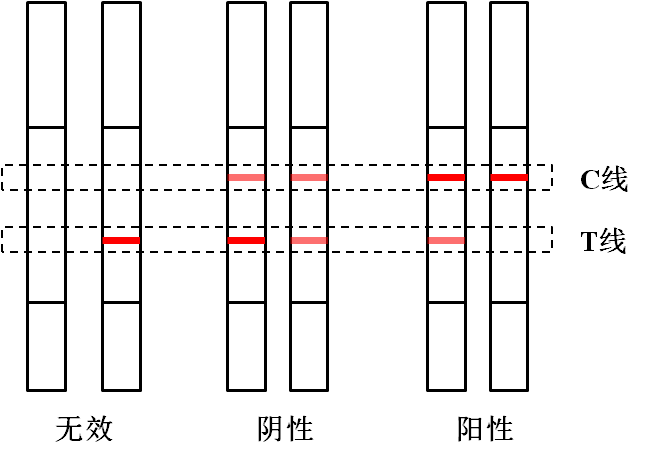 图2 结果判定示意图（二）胶体金读数仪法按照胶体金读数仪说明书进行操作，直接读取检测结果，并按胶体金读数仪说明书进行判定。质控试验结果不符合要求时，同批次所有检测结果判定为无效结果。7.5.4 质控试验的确定每批样品应同时进行空白试验和阳性质控试验，可根据检测样品量制定适宜频次的质控试验。7.6 方法性能确定实验方案7.6.1 样品本底的测定采集的样品根据GB/T 20769-2008 《水果和蔬菜中450种农药及相关化学品残留量的测定 液相色谱-串联质谱法》、GB 23200.19《食品安全国家标准 水果蔬菜中阿维菌素残留量的测定 液相色谱法》、GB 23200.113-2018《食品安全国家标准 植物源性食品中208种农药及其代谢物残留量的测定 气相色谱-质谱联用法》确定本底值，选取不含啶虫脒、阿维菌素、戊唑醇和烯酰吗啉农药的阴性样品作为空白样品用于方法验证实验。7.6.2灵敏度和假阴性率的计算本方法采取都涵盖啶虫脒、阿维菌素、戊唑醇和烯酰吗啉4种农药的蔬菜水果基质，采用统一前处理进行多残留快速定性检测，当其中某种或全部农药快检为阳性时，可采用对待测液进一步稀释处理进行复测，使每种农药的检出限符合GB 2763的限量要求，因此本方法的检测性能（定性限）设定为啶虫脒、阿维菌素、戊唑醇和烯酰吗啉均为0.05 mg/kg。因此设定0.05 mg/kg为方法检出限，即关注浓度。添加水平为1倍关注浓度、2倍关注浓度，考察灵敏度和假阴性率，计算方法见附表1。7.6.3特异性和假阳性的计算选取50个空白样品，以及50个添加水平为0.5 倍关注浓度样品，考察特异性和假阳性率。计算方法见附表1。7.6.4与参比方法一致性分析选取10个新鲜芹菜样品进行方法比对，啶虫脒参比方法为GB/T 20769-2008 《水果和蔬菜中450种农药及相关化学品残留量的测定 液相色谱-串联质谱法》；阿维菌素参比方法为GB 23200.19《食品安全国家标准 水果蔬菜中阿维菌素残留量的测定 液相色谱法》；戊唑醇参比方法为GB 23200.113-2018《食品安全国家标准 植物源性食品中208种农药及其代谢物残留量的测定 气相色谱-质谱联用法》；烯酰吗啉参比方法为GB/T 20769-2008 《水果和蔬菜中450种农药及相关化学品残留量的测定 液相色谱-串联质谱法》。7.6.5交叉反应交叉反应率表示采用快检方法及其相关产品的交叉反应率反映产品的特异性，即目标物质检出限与干扰物质（同系物或衍生物）检出阳性的最小浓度的比值（以百分比计）。用提取液分别添加检出限水平的目标物或不同浓度梯度的其他结构近似物质，记录结果，对其他结构相似物质进行交叉反应验证，分析快检方法的特异性。选取水胺硫磷、甲胺磷、氟虫腈、克百威、多菌灵、联苯菊酯、灭蝇胺、腐霉利，为考察本方法所采用的胶体金试纸条对上述化合物的交叉反应，用样品稀释液将各化合物配制成20倍检出限浓度，然后进行检测。7.6.6 阳性样品对比选取经GB/T 20769-2008《水果和蔬菜中450种农药及相关化学品残留量的测定 液相色谱-串联质谱法》测定为啶虫脒阳性的芹菜样品，检测结果为1.64 mg/kg，按本方法用胶体金试纸条进行验证。选取经GB 23200.19《食品安全国家标准 水果蔬菜中阿维菌素残留量的测定 液相色谱法》测定为阿维菌素阳性的食荚豌豆样品，检测结果为0.27 mg/kg，按本方法用胶体金试纸条进行验证。选取经GB 23200.113-2018《食品安全国家标准 植物源性食品中208种农药及其代谢物残留量的测定 气相色谱-质谱联用法》测定为戊唑醇阳性的青花菜样品，检测结果为0.18 mg/kg，按本方法用胶体金试纸条进行验证。选取经GB/T 20769-2008《水果和蔬菜中450种农药及相关化学品残留量的测定 液相色谱-串联质谱法》测定为烯酰吗啉阳性的洋葱样品，检测结果为0.71 mg/kg，按本方法用胶体金试纸条进行验证。7.6.7其他品牌胶体金试纸条的验证为验证其他品牌的啶虫脒、阿维菌素、戊唑醇和烯酰吗啉胶体金试纸条对本标准的适用性，选择北京勤邦生物技术有限公司、广州万联生物科技有限公司两家公司研制生产的胶体金试纸条对空白样品、0.5 倍关注浓度、1倍关注浓度及2倍关注浓度进行测定。八、方法性能验证结果8.1 样品前处理条件优化本项目组参考了已发布的快速检测方法KJ 201710《蔬菜中敌百虫、丙溴磷、灭多威、克百威、敌敌畏残留的快速检测》。该快速检测方法的样品前处理过程可以概况为：（1）称样；（2）缓冲溶液（pH 8.0的PB缓冲液）提取；（3）振摇；（4）静置，得上清液，待用。整个样品前处理过程简单、快速，不使用有机溶剂，安全无毒。另外，本项目组还参考了T/NXSPAQXH 001-2019《枸杞中12种农药残留快速检测方法 胶体金免疫层析法》，样品前处理方法也是提取液提取后，振荡混匀、静置，用上清液进行测定。综合上述信息，本项目组确定了样品前处理方法为：准确称取剪碎混匀的试样2 g（精确至0.01 g）至15 mL离心管中，加入样品提取液，盖上盖子，涡旋混合器混匀或手动上下振荡混匀30 s，取上清液即为待测液。8.1.1 提取液体积选用结球甘蓝阴性样品，再采用空白基质加标的方式制备了阳性样品（0.05 mg/kg），各称取2 g放入离心管中，分别加入4、8、16 mL提取液，盖上盖子，涡旋混合器混匀或手动上下振荡混匀30 s，上清液适当稀释后进行检测。表1  提取液体积对检测结果的影响注：+、－代表显色情况。+++表示着色很深；++表示着色较深；+表示着色淡；－表示没有着色。由上述结果可知：随着提取液体积的增加，胶体金试纸条中的条带颜色有变深的趋势。当提取液体积为4 mL时，C线和T线颜色相对略浅，虽然可以有效判读阴性或阳性结果，但显色仍然不是特别充分、均匀，表明提取效率不高；当提取液体积为16 mL时，阳性样品的T线颜色显著变深，不能被有效抑制住；当提取液体积为8 mL时，提取效率最高，0 mg/kg、0.05 mg/kg两个浓度水平的检测结果中T线和C线显色充分：0 mg/kg，T线大于C线，阴性结果；0.05 mg/kg，T线小于C线，阳性结果。由此可见，提取液过少或过多，提取效率都会有所降低，易出现错误结果。本方法的提取液体积建议为8 mL。因此，本方法最终确定的前处理过程为：准确称取剪碎混匀的试样2 g（精确至0.01 g）至15 mL离心管中，加入8 mL样品提取液，盖上盖子，涡旋混合器混匀或手动上下振荡混匀30 s，取上清液即为待测液。考虑GB 2763规定不同的食品最大的农药残留最大限量不同，不同的蔬菜水果再根据限量值取上清液和提取液进一步稀释。也考虑到不同厂家生产的快速检测产品存在多方面的不同，因此本方法在实际使用中也可按照产品说明书规定的前处理方法进行操作。8.2 测定条件研究样品前处理完成后，取待测液进行胶体金试纸条定性检测。本项目对定性检测结果可能产生影响的相关因素进行研究，确定测定条件。8.2.1 待测液-微孔孵育时间选用结球甘蓝阴性样品，再采用空白基质加标的方式制备了阳性样品（0.05 mg/kg），按7.5.1确定的方法进行样品前处理。取200 μL待测液加入啶虫脒、阿维菌素、戊唑醇和烯酰吗啉试纸条的金标微孔中→室温反应时间梯度：1、3、5、7 min→读取检测结果。本方法所采用的胶体金试纸条，产品说明书的孵育时间为3 min。为了考察待测液-微孔孵育时间对抗原抗体反应的影响，研究对比了结球甘蓝基质的1 min 、3 min、5 min、7 min孵育时间的测定结果，详见表2。表2  试纸条待测液-微孔孵育反应时间对检测结果的影响注：+、－代表显色情况。+++表示着色很深；++表示着色较深；+表示着色淡；－表示没有着色。由上述结果可知：试纸条待测液-微孔孵育反应时间在1~7 min范围内，随着时间的延长，胶体金试纸条中的条带颜色显著变深。当反应1 min时，阳性样品的检测结果中T线和C线显色不充分，两者颜色呈度相近，不利于有效判读阴性或阳性结果；当反应3 min时，0 mg/kg、0.05 mg/kg两个浓度水平的检测结果中T线和C线显色充分：0 mg/kg，T线大于C线，阴性结果；0.05 mg/kg，T线小于C线，阳性结果。当反应5 min、7 min时，阴性样品检测结果，C线显色严重；阳性样品检测结果，T线显色严重，不能被抑制住。由此可见，反应时间过长，极易出现错误结果。本方法的反应时间建议为3 min。同样，考虑到不同厂家生产的快速检测产品存在多方面的不同，因此本方法在实际使用中也可按照产品说明书规定的时间进行操作。8.2.2 试纸条-待测液反应时间本方法所采用的胶体金试纸条，产品说明书的反应时间为6 min。研究对比了结球甘蓝基质的1 min 、3 min、6 min、12 min反应时间的测定结果，详见表3。表3  试纸条-待测液反应时间对检测结果的影响注：+、－代表显色情况。+++表示着色很深；++表示着色较深；+表示着色淡；－表示没有着色。由上述结果可知：试纸条反应时间在1~12 min范围内，随着时间的延长，胶体金试纸条中的条带颜色显著变深。当反应1 min时，阳性样品的检测结果中T线和C线显色不充分，两者颜色呈度相近，不利于有效判读阴性或阳性结果；当反应3 min时，C线和T线颜色仍相对略浅，虽然可以有效判读阴性或阳性结果，但显色仍然不是特别充分、均匀；当反应6 min时，0  mg/kg、0.05 mg/kg两个浓度水平的检测结果中T线和C线显色充分：0 mg/kg，T线大于C线，阴性结果；0.05 mg/kg，T线小于C线，阳性结果。当反应12 min时，阴性样品检测结果，C线显色严重；阳性样品检测结果，T线显色严重，不能被抑制住。由此可见，反应时间过长，极易出现错误结果。本方法的反应时间建议为6 min。同样，考虑到不同厂家生产的快速检测产品存在多方面的不同，因此本方法在实际使用中也可按照产品说明书规定的时间进行操作。8.2.3反应温度选用结球甘蓝阴性样品，再采用空白基质加标的方式制备了阳性样品（0.05 mg/kg），按7.5.1确定的方法进行样品前处理。取200 μL待测液加入试纸条的金标微孔中→15℃、室温、35℃、45℃反应3 min→插入试纸条反应6 min→读取检测结果。表4  试纸条反应温度对检测结果的影响注：+、－代表显色情况。+++表示着色很深；++表示着色较深；+表示着色淡；－表示没有着色。由上述结果可知：随着反应温度的升高，胶体金试纸条中的条带颜色有变深的趋势。当反应温度为15℃时，C线和T线颜色相对略浅；当反应温度为45℃时，阳性样品的T线颜色显著变深，不能被有效抑制住。当反应温度为室温和35℃时，0 mg/kg、0.05 mg/kg两个浓度水平的检测结果中T线和C线显色充分：0 mg/kg，T线大于C线，阴性结果；0.05 mg/kg，T线小于C线，阳性结果。由此可见，抗体与待测目标物进行结合反应，需要在适宜温度条件下才能高效反应，温度过高或过低都不利于结合反应的进行。考虑到操作的便捷性，本方法的试纸条反应温度选择室温。同样，考虑到不同厂家生产的快速检测产品存在多方面的不同，因此本方法在实际使用中也可按照产品说明书规定的温度进行操作。8.3 灵敏度和假阴性率选取经GB/T 20769-2008 《水果和蔬菜中450种农药及相关化学品残留量的测定 液相色谱-串联质谱法》、GB 23200.19《食品安全国家标准 水果蔬菜中阿维菌素残留量的测定 液相色谱法》、GB 23200.113-2018《食品安全国家标准 植物源性食品中208种农药及其代谢物残留量的测定 气相色谱-质谱联用法》确定本底值，选取不含啶虫脒、阿维菌素、戊唑醇和烯酰吗啉农药的阴性样品作为空白样品用于方法验证实验。本方法采取都涵盖啶虫脒、阿维菌素、戊唑醇和烯酰吗啉4种农药的蔬菜水果基质，采用统一前处理进行多残留快速定性检测，当其中某种或全部农药快检为阳性时，可采用对待测液进一步稀释处理进行复测，使每种农药的检出限符合GB 2763的限量要求，因此本方法的检测性能（定性限）设定为啶虫脒、阿维菌素、戊唑醇和烯酰吗啉均为0.05 mg/kg。添加水平为1倍关注浓度、2倍关注浓度，考察灵敏度和假阴性率。两个浓度水平的样品，每个浓度水平各50 份试样，按前述样品前处理方法进行。试纸条检测结果如下：表5  1倍检测限和2倍检测限试纸条检测结果结论：该快速检测方法灵敏度≥95%，假阴性率为≤5%。8.4特异性和假阳性选用葱、苦瓜样品，采用空白基质加标的方式，制备成2个浓度水平（0、0.025 mg/kg）的样品各50份。采用本方法规定的样品前处理和测定步骤对样品进行检测，试纸条检测结果如下：表6  0.5倍检测限和空白基质试纸条检测结果结论：该快速检测方法特异性≥90%，假阳性率为≤10%。8.5 与参比方法一致性选取自然样品，芹菜10份，分别用胶体金免疫层析方法和参比方法GB/T 20769-2008 《水果和蔬菜中450种农药及相关化学品残留量的测定 液相色谱-串联质谱法》、GB 23200.19《食品安全国家标准 水果蔬菜中阿维菌素残留量的测定 液相色谱法》、GB 23200.113-2018《食品安全国家标准 植物源性食品中208种农药及其代谢物残留量的测定 气相色谱-质谱联用法》进行检测。两种方法的一致性分析按照《食品快速检测方法评价技术规范》（食药监办科【2017】43 号）要求进行卡方检验与显著性差异分析。表7  芹菜比对实验结果注：参比法检测结果ND代表未检出，－代表低于胶体金法检出限并高于参比法检测限；胶体金法检测结果－代表低于检出限，+代表高于检出限。结论：由结果可见试纸条法与仪器法结果一致率达到100%，表明试纸条法检测准确率较高。8.6 交叉反应率结果采用与待检药物同类药物、类似物或可能联合使用的药物测定特异性，水胺硫磷、甲胺磷、氟虫腈、克百威、多菌灵、联苯菊酯、灭蝇胺、腐霉利等药物属于该范畴，有可能会产生交叉反应。为了考察本方法所采用的胶体金试纸条对上述化合物的交叉反应，将各化合物配制成20倍检出限浓度，然后进行检测，结果见表8。表8 交叉反应实验结论：由结果可知，本方法采用的胶体金试纸条对上述药物均无交叉反应。8.7 阳性样品胶体金试纸条检测结果将阳性芹菜、食荚豌豆、青花菜和洋葱样品用啶虫脒、阿维菌素、戊唑醇和烯酰吗啉胶体金试纸条检测的结果见图3，结果检测结果为阳性，与仪器法结果相一致，表明此方法可以用于实际样品的检测。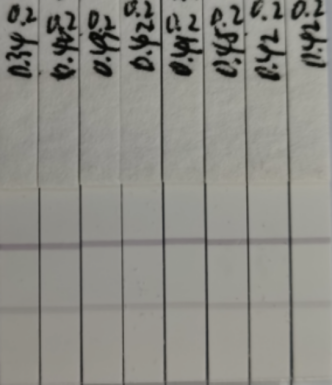 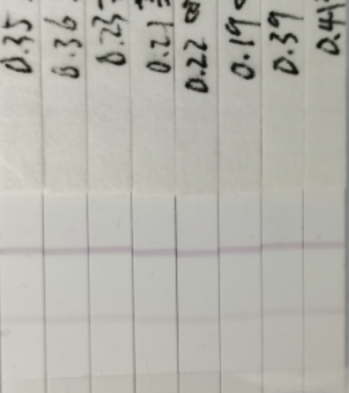 啶虫脒          阿维菌素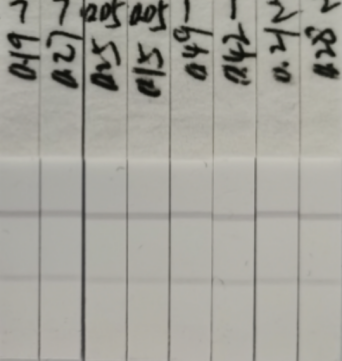 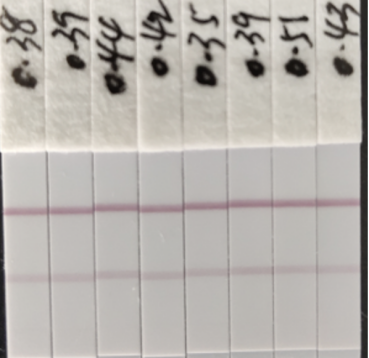  戊唑醇             烯酰吗啉图3 实际样品检测结果8.8 其他品牌胶体金试纸条验证使用北京勤邦生物技术有限公司和广州万联生物科技有限公司研制生产的啶虫脒、阿维菌素、戊唑醇和烯酰吗啉胶体金试纸条对空白样品、0.5 倍关注浓度、1倍关注浓度及2倍关注浓度的测定结果见表9。表9 不同品牌的胶体金试纸条检测结果注：－代表低于检出限，+代表高于检出限。结论：由结果可见，1倍关注浓度及2倍关注浓度下试纸条结果均为阳性，空白样品和0.5 倍关注浓度结果均为阴性，表明本标准适用于不同品牌的啶虫脒、阿维菌素、戊唑醇和烯酰吗啉胶体金试纸条。九、方法性能验证结论本研究采用胶体金免疫层析方法对大蒜，洋葱，葱，结球甘蓝，青花菜，芹菜，茄子，食荚豌豆，苦瓜，番木瓜中啶虫脒、阿维菌素、戊唑醇和烯酰吗啉进行农药多残留检测。本快速检测方法在起草过程中，参考了蔬菜水果中啶虫脒、阿维菌素、戊唑醇和烯酰吗啉检测的相关标准，筛选出一种简单、快速、成本低廉的样品前处理方法。通过单因素变量测试，对影响胶体金试纸条检测结果的测定条件进行了研究，确定了提取液体积、待测液-微孔孵育时间、试纸条-待测液反应时间、检测反应温度等测定条件。考虑到不同厂家生产的快速检测产品存在多方面的不同，本方法对测定条件不做限定，在实际工作中可按照产品说明书规定的测定步骤进行操作。检测结果表明啶虫脒、阿维菌素、戊唑醇和烯酰吗啉的检出限均设定为0.05 mg/kg时，该方法灵敏度≥95%，特异性≥90%，假阴性率≤5%，假阳性率≤10%。经过方法验证表明，该多残留试纸条具有很好的灵敏度与特异性。符合本方法规定性能指标要求（灵敏度≥95%，特异性≥90%，假阴性率≤5%，假阳性率≤10%）。本项目也对本快速检测方法进行实验室间验证，验证结果不仅证实了本快速检测方法性能指标，也证明了本快速检测方法切实可行，具有良好的可操作性。表10 四种浓度水平样品方法性能指标计算表（以芹菜为例）十、方法可能带来的经济和社会影响评估本项目将提供一种快速检测大蒜，洋葱，葱，结球甘蓝，青花菜，芹菜，茄子，食荚豌豆，苦瓜，番木瓜中啶虫脒、阿维菌素、戊唑醇和烯酰吗啉进行农药多残留的免疫胶体金方法。方法简便高效，为国内不同检测机构，尤其是生产一线及基层部门提供科学、统一的快速测定方法，是实验室常规检测方法的有益补充，社会效益尤为明显：一是为蔬菜水果农药残留监控工作提供有效的现场快速检测手段，显著提升我国蔬菜水果食品安全监控水平和快速反应能力，减少突发性安全事件的发生；二是通过实现基层监管和商超、种植企业的自我品质监控，从源头实现控制或禁止流通，有效保护我国消费者健康、促进蔬菜水果农产品贸易和种植业的健康持续发展；三是通过消费者参与检测，提升食品安全监管透明度，增强民众对政府监管的信任度，有助于维护社会和谐稳定。另一方面，项目的实施将通过快速检测是试纸条的产业化获得直接的经济效益，也能通过提高检测效率、减少检测成本等途径间接提高经济效益，据保守估计间接经济效益可达到检测成本的70%以上，主要以消耗品、仪器设备资源的占用、人工成本的形式体现出来。本方法操作简便、试剂耗材廉价，通过宣贯和培训，可以有效推广应用。本方法的实施不会对经济和社会带来负面影响。十一、起草过程中主要分歧意见的处理情况本标准制定过程中无重大分歧意见。附 表1
快速检测方法性能指标计算表表A.1性能指标计算方法基质种类处理方式大蒜在金标微孔中加入200 μL待测液，用一次性吸管上下抽吸5~10次直至微孔试剂混合均匀。注：GB 2763中不同蔬菜、水果基质的农药限量要求不同，当戊唑醇和烯酰吗啉某项检测结果为阳性时，可采用对待测液进一步稀释处理进行复测：戊唑醇阳性：在金标微孔中加入100 μL样品提取液和100 μL待测液，用一次性吸管上下抽吸5~10次直至微孔试剂混合均匀。烯酰吗啉阳性：将样品提取液和待测液按11:1的比例混合均匀后，在金标微孔中加入200 μL上述混合液，上下抽吸5~10次直至微孔试剂混合均匀。洋葱在金标微孔中加入200 μL待测液，用一次性吸管上下抽吸5~10次直至微孔试剂混合均匀。注：GB 2763中不同蔬菜、水果基质的农药限量要求不同，当啶虫脒，戊唑醇和烯酰吗啉某项检测结果为阳性时，可采用对待测液进一步稀释处理进行复测：啶虫脒阳性：在金标微孔中加入100 μL样品提取液和100 μL待测液，用一次性吸管上下抽吸5~10次直至微孔试剂混合均匀。戊唑醇阳性：在金标微孔中加入100 μL样品提取液和100 μL待测液，用一次性吸管上下抽吸5~10次直至微孔试剂混合均匀。    烯酰吗啉阳性：将样品提取液和待测液按11:1的比例混合均匀后，在金标微孔中加入200 μL上述混合液，上下抽吸5~10次直至微孔试剂混合均匀。葱在金标微孔中加入200 μL待测液，用一次性吸管上下抽吸5~10次直至微孔试剂混合均匀。注：GB 2763中不同蔬菜、水果基质的农药限量要求不同，当啶虫脒，阿维菌素，戊唑醇和烯酰吗啉某项检测结果为阳性时，可采用对待测液进一步稀释处理进行复测：啶虫脒阳性：将样品提取液和待测液按99:1的比例混合均匀后，在金标微孔中加入200 μL上述混合液，上下抽吸5~10次直至微孔试剂混合均匀。阿维菌素阳性：在金标微孔中加入100 μL样品提取液和100 μL待测液，用一次性吸管上下抽吸5~10次直至微孔试剂混合均匀。戊唑醇阳性：将样品提取液和待测液按9:1的比例混合均匀后，在金标微孔中加入200 μL上述混合液，上下抽吸5~10次直至微孔试剂混合均匀。烯酰吗啉阳性：将样品提取液和待测液按179:1的比例混合均匀后，在金标微孔中加入200 μL上述混合液，上下抽吸5~10次直至微孔试剂混合均匀。结球甘蓝在金标微孔中加入200 μL待测液，用一次性吸管上下抽吸5~10次直至微孔试剂混合均匀。注：GB 2763中不同蔬菜、水果基质的农药限量要求不同，当啶虫脒，戊唑醇和烯酰吗啉某项检测结果为阳性时，可采用对待测液进一步稀释处理进行复测：啶虫脒阳性：将样品提取液和待测液按9:1的比例混合均匀后，在金标微孔中加入200 μL上述混合液，上下抽吸5~10次直至微孔试剂混合均匀。戊唑醇阳性：将样品提取液和待测液按19:1的比例混合均匀后，在金标微孔中加入200 μL上述混合液，上下抽吸5~10次直至微孔试剂混合均匀。烯酰吗啉阳性：将样品提取液和待测液按39:1的比例混合均匀后，在金标微孔中加入200 μL上述混合液，上下抽吸5~10次直至微孔试剂混合均匀。青花菜在金标微孔中加入200 μL待测液，用一次性吸管上下抽吸5~10次直至微孔试剂混合均匀。注：GB 2763中不同蔬菜、水果基质的农药限量要求不同，当啶虫脒，戊唑醇和烯酰吗啉某项检测结果为阳性时，可采用对待测液进一步稀释处理进行复测：啶虫脒阳性：在金标微孔中加入100 μL样品提取液和100 μL待测液，用一次性吸管上下抽吸5~10次直至微孔试剂混合均匀。戊唑醇阳性：在金标微孔中加入150 μL样品提取液和50 μL待测液，用一次性吸管上下抽吸5~10次直至微孔试剂混合均匀。烯酰吗啉阳性：将样品提取液和待测液按19:1的比例混合均匀后，在金标微孔中加入200 μL上述混合液，上下抽吸5~10次直至微孔试剂混合均匀。芹菜在金标微孔中加入200 μL待测液，用一次性吸管上下抽吸5~10次直至微孔试剂混合均匀。注：GB 2763中不同蔬菜、水果基质的农药限量要求不同，当啶虫脒，戊唑醇和烯酰吗啉某项检测结果为阳性时，可采用对待测液进一步稀释处理进行复测：啶虫脒阳性：将样品提取液和待测液按59:1的比例混合均匀后，在金标微孔中加入200 μL上述混合液，上下抽吸5~10次直至微孔试剂混合均匀。戊唑醇阳性：将样品提取液和待测液按299:1的比例混合均匀后，在金标微孔中加入200 μL上述混合液，上下抽吸5~10次直至微孔试剂混合均匀。烯酰吗啉阳性：将样品提取液和待测液按299:1的比例混合均匀后，在金标微孔中加入200 μL上述混合液，上下抽吸5~10次直至微孔试剂混合均匀。茄子在金标微孔中加入200 μL待测液，用一次性吸管上下抽吸5~10次直至微孔试剂混合均匀。注：GB 2763中不同蔬菜、水果基质的农药限量要求不同，当啶虫脒，阿维菌素，戊唑醇和烯酰吗啉某项检测结果为阳性时，可采用对待测液进一步稀释处理进行复测：啶虫脒阳性：将样品提取液和待测液按19:1的比例混合均匀后，在金标微孔中加入200 μL上述混合液，上下抽吸5~10次直至微孔试剂混合均匀。阿维菌素阳性：在金标微孔中加入150 μL样品提取液和50 μL待测液，用一次性吸管上下抽吸5~10次直至微孔试剂混合均匀。戊唑醇阳性：在金标微孔中加入100 μL样品提取液和100 μL待测液，用一次性吸管上下抽吸5~10次直至微孔试剂混合均匀。烯酰吗啉阳性：将样品提取液和待测液按39:1的比例混合均匀后，在金标微孔中加入200 μL上述混合液，上下抽吸5~10次直至微孔试剂混合均匀。食荚豌豆在金标微孔中加入200 μL待测液，用一次性吸管上下抽吸5~10次直至微孔试剂混合均匀。注：GB 2763中不同蔬菜、水果基质的农药限量要求不同，当啶虫脒，戊唑醇和烯酰吗啉某项检测结果为阳性时，可采用对待测液进一步稀释处理进行复测：啶虫脒阳性：将样品提取液和待测液按19:1的比例混合均匀后，在金标微孔中加入200 μL上述混合液，上下抽吸5~10次直至微孔试剂混合均匀。戊唑醇阳性：将样品提取液和待测液按59:1的比例混合均匀后，在金标微孔中加入200 μL上述混合液，上下抽吸5~10次直至微孔试剂混合均匀。烯酰吗啉阳性：在金标微孔中加入133 μL样品提取液和67 μL待测液，用一次性吸管上下抽吸5~10次直至微孔试剂混合均匀。苦瓜在金标微孔中加入200 μL待测液，用一次性吸管上下抽吸5~10次直至微孔试剂混合均匀。注：GB 2763中不同蔬菜、水果基质的农药限量要求不同，当啶虫脒，戊唑醇和烯酰吗啉某项检测结果为阳性时，可采用对待测液进一步稀释处理进行复测：啶虫脒阳性：将样品提取液和待测液按9:1的比例混合均匀后，在金标微孔中加入200 μL上述混合液，上下抽吸5~10次直至微孔试剂混合均匀。戊唑醇阳性：将样品提取液和待测液按39:1的比例混合均匀后，在金标微孔中加入200 μL上述混合液，上下抽吸5~10次直至微孔试剂混合均匀。烯酰吗啉阳性：将样品提取液和待测液按9:1的比例混合均匀后，在金标微孔中加入200 μL上述混合液，上下抽吸5~10次直至微孔试剂混合均匀。番木瓜在金标微孔中加入200 μL待测液，用一次性吸管上下抽吸5~10次直至微孔试剂混合均匀。注：GB 2763中不同蔬菜、水果基质的农药限量要求不同，当啶虫脒，阿维菌素，戊唑醇和烯酰吗啉某项检测结果为阳性时，可采用对待测液进一步稀释处理进行复测：啶虫脒阳性：将样品提取液和待测液按9:1的比例混合均匀后，在金标微孔中加入200 μL上述混合液，上下抽吸5~10次直至微孔试剂混合均匀。阿维菌素阳性：在金标微孔中加入100 μL样品提取液和100 μL待测液，用一次性吸管上下抽吸5~10次直至微孔试剂混合均匀。戊唑醇阳性：将样品提取液和待测液按39:1的比例混合均匀后，在金标微孔中加入200 μL上述混合液，上下抽吸5~10次直至微孔试剂混合均匀。烯酰吗啉阳性：将样品提取液和待测液按139:1的比例混合均匀后，在金标微孔中加入200 μL上述混合液，上下抽吸5~10次直至微孔试剂混合均匀。基质啶虫脒（mg/kg）阿维菌素（mg/kg）戊唑醇（mg/kg）烯酰吗啉（mg/kg）大蒜0.050.050.10.6洋葱0.10.050.10.6葱50.10.59结球甘蓝0.50.0512青花菜0.10.050.21芹菜30.051515茄子10.20.12食荚豌豆10.0530.15苦瓜0.50.0520.5番木瓜0.50.127添加浓度（mg/kg）检测农药名称显色提取液体积（mL）提取液体积（mL）提取液体积（mL）添加浓度（mg/kg）检测农药名称显色48160啶虫脒C线＋＋＋＋0啶虫脒T线＋＋＋＋＋＋＋＋0阿维菌素C线＋＋＋＋0阿维菌素T线＋＋＋＋＋＋＋＋0戊唑醇C线＋＋＋＋0戊唑醇T线＋＋＋＋＋＋＋＋0烯酰吗啉C线＋＋＋＋0烯酰吗啉T线＋＋＋＋＋＋＋＋0.05啶虫脒C线＋＋＋＋＋＋0.05啶虫脒T线＋＋＋＋0.05阿维菌素C线＋＋＋＋＋＋0.05阿维菌素T线＋＋＋＋0.05戊唑醇C线＋＋＋＋＋＋0.05戊唑醇T线＋＋＋＋0.05烯酰吗啉C线＋＋＋＋＋＋0.05烯酰吗啉T线＋＋＋＋添加浓度（mg/kg）检测农药名称显色反应时间（min）反应时间（min）反应时间（min）反应时间（min）添加浓度（mg/kg）检测农药名称显色13570啶虫脒C线＋＋＋＋＋＋0啶虫脒T线＋＋＋＋＋＋＋＋＋＋0阿维菌素C线＋＋＋＋＋＋0阿维菌素T线＋＋＋＋＋＋＋＋＋＋0戊唑醇C线＋＋＋＋＋＋0戊唑醇T线＋＋＋＋＋＋＋＋＋＋0烯酰吗啉C线＋＋＋＋＋＋0烯酰吗啉T线＋＋＋＋＋＋＋＋＋＋0.05啶虫脒C线＋＋＋＋＋＋＋＋＋0.05啶虫脒T线＋＋＋＋＋0.05阿维菌素C线＋＋＋＋＋＋＋＋＋0.05阿维菌素T线＋＋＋＋＋0.05戊唑醇C线＋＋＋＋＋＋＋＋＋0.05戊唑醇T线＋＋＋＋＋0.05烯酰吗啉C线＋＋＋＋＋＋＋＋＋0.05烯酰吗啉T线＋＋＋＋＋添加浓度（mg/kg）检测农药名称显色反应时间（min）反应时间（min）反应时间（min）反应时间（min）添加浓度（mg/kg）检测农药名称显色136120啶虫脒C线＋＋＋＋＋0啶虫脒T线＋＋＋＋＋＋＋＋＋0阿维菌素C线＋＋＋＋＋0阿维菌素T线＋＋＋＋＋＋＋＋＋0戊唑醇C线＋＋＋＋＋0戊唑醇T线＋＋＋＋＋＋＋＋＋0烯酰吗啉C线＋＋＋＋＋0烯酰吗啉T线＋＋＋＋＋＋＋＋＋0.05啶虫脒C线＋＋＋＋＋＋＋＋0.05啶虫脒T线＋/－＋＋＋＋0.05阿维菌素C线＋＋＋＋＋＋＋＋0.05阿维菌素T线＋/－＋＋＋＋0.05戊唑醇C线＋＋＋＋＋＋＋＋0.05戊唑醇T线＋/－＋＋＋＋0.05烯酰吗啉C线＋＋＋＋＋＋＋＋0.05烯酰吗啉T线＋/－＋＋＋＋添加浓度（mg/kg）检测农药名称显色反应温度（℃）反应温度（℃）反应温度（℃）反应温度（℃）添加浓度（mg/kg）检测农药名称显色15℃室温35℃45℃0啶虫脒C线＋＋＋＋＋0啶虫脒T线＋＋＋＋＋＋＋＋＋＋0阿维菌素C线＋＋＋＋＋0阿维菌素T线＋＋＋＋＋＋＋＋＋＋0戊唑醇C线＋＋＋＋＋0戊唑醇T线＋＋＋＋＋＋＋＋＋＋0烯酰吗啉C线＋＋＋＋＋0烯酰吗啉T线＋＋＋＋＋＋＋＋＋＋0.05啶虫脒C线＋＋＋＋＋＋＋0.05啶虫脒T线＋/－＋＋＋＋0.05阿维菌素C线＋＋＋＋＋＋＋0.05阿维菌素T线＋/－＋＋＋＋0.05戊唑醇C线＋＋＋＋＋＋＋0.05戊唑醇T线＋/－＋＋＋＋0.05烯酰吗啉C线＋＋＋＋＋＋＋0.05烯酰吗啉T线＋/－＋＋＋＋检测对象添加混标浓度（mg/kg）检测结果 灵敏度（%）假阴性率（%）总体灵敏度（%）总体假阴性率（%）大蒜啶虫脒：0.05阿维菌素：0.05戊唑醇：0.05烯酰吗啉：0.051（-）49（+）982991大蒜啶虫脒：0.1阿维菌素：0.1戊唑醇：0.1烯酰吗啉：0.10（-）50（+）1000991番木瓜啶虫脒：0.05阿维菌素：0.05戊唑醇：0.05烯酰吗啉：0.050（-）50（+）10001000番木瓜啶虫脒：0.1阿维菌素：0.1戊唑醇：0.1烯酰吗啉：0.10（-）50（+）10001000检测对象添加浓度（mg/kg）检测结果 特异性（%）假阳性率（%）总体特异性（%）总体假阳性率（%）葱050（-）0（+）10001000葱啶虫脒：0.025阿维菌素：0.025戊唑醇：0.025烯酰吗啉：0.02550（-）0（+）10001000苦瓜050（-）0（+）1000991苦瓜啶虫脒：0.025阿维菌素：0.025戊唑醇：0.025烯酰吗啉：0.02549（-）1（+）982991样品编号12345678910参比法检测结果(mg/kg)NDNDNDNDNDNDNDNDND阿维菌素0.18啶虫脒检测结果－－－－－－－－－－阿维菌检测结果－－－－－－－－－+戊唑醇检测结果－－－－－－－－－－烯酰吗啉检测结果－－－－－－－－－－化合物名称浓度（mg/L）检测结果交叉反应率啶虫脒0.05阳性100%阿维菌素0.05阳性100%戊唑醇0.05阳性100%烯酰吗啉0.05阳性100%水胺硫磷1阴性无甲胺磷1阴性无氟虫腈1阴性无克百威1阴性无多菌灵1阴性无联苯菊酯1阴性无灭蝇胺1阴性无腐霉利1阴性无品牌浓度浓度浓度浓度品牌空白0.5倍检测水平1倍检测水平2倍检测水平北京勤邦生物技术有限公司0（+）20（-）0（+）20（-）20（+）0（-）20（+）0（-）广州万联生物科技有限公司0（+）20（-）0（+）20（-）20（+）0（-）20（+）0（-）样品情况"检测结果b检测结果b总数样品情况"阳性阴性总数芹菜芹菜芹菜芹菜阳性（1倍检测限）50050阳性（2倍检测限）50050阴性（空白）05050阴性（1/2倍检测限）05050总数100100200显著性差异(X2)000灵敏度（p+，％)p+=100/100=100%p+=100/100=100%p+=100/100=100%特异性（ p-， %）p-=100/100=100%p-=100/100=100%p-=100/100=100%假阴性率（ pf-， %)pf-=0/100=0%pf-=0/100=0%pf-=0/100=0%假阳性率（ pf+， %)pf+=0/100=0%pf+=0/100=0%pf+=0/100=0%相对准确度， %c(100+100)/(100+100)=100%(100+100)/(100+100)=100%(100+100)/(100+100)=100%a由参比方法检验得到的结果或者样品中实际的公议值结果；b由待确认方法检验得到的结果。灵敏度的计算使用确认后的结果。N任何特定单元的结果数，第一个下标指行，第二个下标指列。例如：N11表示第一行，第一列，N1.表示所有的第一行，N.2表示所有的第二列；N12表示第一行，第二列。C为方法的检测结果相对准确性的结果，与一致性分析和浓度检测趋势情况综合评价。a由参比方法检验得到的结果或者样品中实际的公议值结果；b由待确认方法检验得到的结果。灵敏度的计算使用确认后的结果。N任何特定单元的结果数，第一个下标指行，第二个下标指列。例如：N11表示第一行，第一列，N1.表示所有的第一行，N.2表示所有的第二列；N12表示第一行，第二列。C为方法的检测结果相对准确性的结果，与一致性分析和浓度检测趋势情况综合评价。a由参比方法检验得到的结果或者样品中实际的公议值结果；b由待确认方法检验得到的结果。灵敏度的计算使用确认后的结果。N任何特定单元的结果数，第一个下标指行，第二个下标指列。例如：N11表示第一行，第一列，N1.表示所有的第一行，N.2表示所有的第二列；N12表示第一行，第二列。C为方法的检测结果相对准确性的结果，与一致性分析和浓度检测趋势情况综合评价。a由参比方法检验得到的结果或者样品中实际的公议值结果；b由待确认方法检验得到的结果。灵敏度的计算使用确认后的结果。N任何特定单元的结果数，第一个下标指行，第二个下标指列。例如：N11表示第一行，第一列，N1.表示所有的第一行，N.2表示所有的第二列；N12表示第一行，第二列。C为方法的检测结果相对准确性的结果，与一致性分析和浓度检测趋势情况综合评价。样品情况"检测结果b检测结果b总数样品情况"阳性阴性总数阳性N11N12N1.=N11+N12阴性N21N22N2.=N21+N22总数N.1=N11+N12N.2=N21+N22N=N1.+N2.或 N.1+N.2显著性差异(X2)X2=(|N12-N21|-1)2/(N12+N21)，自由度（ df) =1X2=(|N12-N21|-1)2/(N12+N21)，自由度（ df) =1X2=(|N12-N21|-1)2/(N12+N21)，自由度（ df) =1灵敏度（p+，％)p+=N11/N1.p+=N11/N1.p+=N11/N1.特异性（ p-， %）p-=N22/N2.p-=N22/N2.p-=N22/N2.假阴性率（ pf-， %)pf-=N12/N1.=100-灵敏度pf-=N12/N1.=100-灵敏度pf-=N12/N1.=100-灵敏度假阳性率（ pf+， %)pf+=N21/N2.=100-特异性pf+=N21/N2.=100-特异性pf+=N21/N2.=100-特异性相对准确度， %c（N11+N22) /(N1.+N2.)（N11+N22) /(N1.+N2.)（N11+N22) /(N1.+N2.)a由参比方法检验得到的结果或者样品中实际的公议值结果；b由待确认方法检验得到的结果。灵敏度的计算使用确认后的结果。N任何特定单元的结果数，第一个下标指行，第二个下标指列。例如：N11表示第一行，第一列，N1.表示所有的第一行，N.2表示所有的第二列；N12表示第一行，第二列。C为方法的检测结果相对准确性的结果，与一致性分析和浓度检测趋势情况综合评价。a由参比方法检验得到的结果或者样品中实际的公议值结果；b由待确认方法检验得到的结果。灵敏度的计算使用确认后的结果。N任何特定单元的结果数，第一个下标指行，第二个下标指列。例如：N11表示第一行，第一列，N1.表示所有的第一行，N.2表示所有的第二列；N12表示第一行，第二列。C为方法的检测结果相对准确性的结果，与一致性分析和浓度检测趋势情况综合评价。a由参比方法检验得到的结果或者样品中实际的公议值结果；b由待确认方法检验得到的结果。灵敏度的计算使用确认后的结果。N任何特定单元的结果数，第一个下标指行，第二个下标指列。例如：N11表示第一行，第一列，N1.表示所有的第一行，N.2表示所有的第二列；N12表示第一行，第二列。C为方法的检测结果相对准确性的结果，与一致性分析和浓度检测趋势情况综合评价。a由参比方法检验得到的结果或者样品中实际的公议值结果；b由待确认方法检验得到的结果。灵敏度的计算使用确认后的结果。N任何特定单元的结果数，第一个下标指行，第二个下标指列。例如：N11表示第一行，第一列，N1.表示所有的第一行，N.2表示所有的第二列；N12表示第一行，第二列。C为方法的检测结果相对准确性的结果，与一致性分析和浓度检测趋势情况综合评价。